THE INVESTIGATIVE CHECKLIST 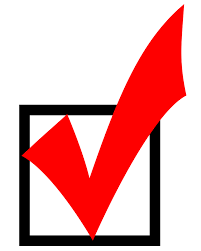 
BY JULIAN SHER  
1. YOU CANNOT DO THE STORY UNLESS: 
YOU HAVE ABUSE OF POWERYOU HAVE A NEW REVELATIONYOU HAVE REAL EVIDENCE IT FITS YOUR MANDATEIT TARGETS YOUR AUDIENCEIT FITS YOUR PROGRAM PRIORITIES2. ONCE YOU CHECKED ALL THE ABOVE, DECIDE HOW YOU ARE GOING TO START
 INVESTIGATING YOUR STORY: IS IT PEOPLE BASED?IS IT DOCUMENTS BASED?IS IT ACCESS BASED[TRY FOR ALL THREE]
  3. AS YOU ARE INVESTIGATING THE STORY, KEEP IN MIND:
WHAT KIND OF EXCLUSIVE STORY IS IT?
(NEVER BEEN TOLD; ALREADY TOLD BUT YOU CAN BUILD ON IT; AN UPDATE]WHAT IS YOUR BAR OF SUCCESS: 
(GOLD, SILVER, OR BRONZE? IS IT PROVABLE? IS IT DOABLE?)THE RISKS: 
PERSONAL, LEGAL, CORPORATE
 4. AS YOU ARE WRITING  THE STORY:
KEEP A LONG LIST OF CONSTANTLY CHANGING QUESTIONS
[What do I know? What Do I Not Know?  Are there things I do not know that are absolutely essential?]
 KEEP IN MIND YOUR FOCUSBUILD YOUR CHRONOLOGYORGANIZE YOUR RESEARCHAVOID TUNNEL VISIONBE READY TO CHANGE OR KILL THE STORY FACT CHECK, FACT CHECK, FACT CHECK!![See the full slide show on HOW TO DO AN INVESTIGATION at www.juliansher.com.training]